SEGRETARIATO GENERALE DELLA GIUSTIZIA AMMINISTRATIVAVERBALE N. 1Oggetto: affidamento della fornitura in opera di un sistema integrato audio/video ad uso della Sala Pompeo e della Sala Quattro Stagioni in Palazzo Spada-  CIG727587412B. - IL RUP Premesso che :con determina n. 271 del 14/11/2017 è stata avviata la procedura negoziata ex art. 36, comma 2 lett. b) d.lgs. 50/2016 per l’affidamento della fornitura in opera di un sistema integrato audio-video  della Sala Pompeo e della Sala Quattro Stagioni nel Palazzo Spada, per un importo complessivo a base d’asta di Euro 96.000,00 oltre I.V.A  in data 14 novembre 2017, è stato pubblicato sul sito internet istituzionale- sezione amministrazione trasparente, l’avviso di preinformazione, prevedendo, quale data di scadenza di presentazione delle manifestazioni di interesse, quella del 12 dicembre  2017; alla data del 12 dicembre 2017, sono pervenute 7 manifestazioni di interesse; il termine di scadenza per la presentazione dei plichi è stato fissato per giorno 12 dicembre  2017, alle ore 12,00; Tutto ciò premesso:Il giorno 13 del mese di dicembre, alle ore 10,00, “Stanza degli Avvocati” della terza sezione, in Roma- Piazza Capo di Ferro, 13 la dott.ssa Pasqualina Costanzo, in qualità di RUP, alla presenza dei testimoni il dott. Giuseppe Maucione e la dott.ssa Cristiana Querqui, apre la seduta pubblica per procedere alla verifica della documentazione amministrativa.Nessun rappresentante delle società è intervenuto per assistere alla seduta pubblica.Il RUP rende noto che, relativamente all’affidamento del servizio di cui sopra, sono pervenuti n. 4 plichi e precisamente:CEDAT 85 SRL un plico sigillato, consegnato 9,40 del giorno 12 dicembre 2017;LANTEL S.R.L, un plico sigillato, consegnato alle ore 10,00 del giorno 12 dicembre 2017;TEAM OFFICE  S.R.L., un plico sigillato, consegnato alle ore 10,20 del giorno 12 dicembre 2017;LTE Impianti S.R.L., un plico sigillato, consegnato alle ore 11,00 del giorno 12 dicembre 2017.Il RUP procede, quindi, all’apertura dei quattro plichi nell’ordine sopra riportato.Si esamina il plico della CEDAT 85 S.r.l. che viene contrassegnato dal RUP con il numero 1: esso risulta regolarmente sigillato e controfirmato sui lembi di chiusura. Al suo interno vengono rinvenute n. 2 buste: “busta 1- documenti amministrativi; “busta 2- offerta economica”, tutte integre e sigillate. Viene apposto il n. 1 anche su queste buste. Si passa all’esame del plico della LANTEL S.R.L, che viene contrassegnato dal RUP con il numero 2: esso risulta regolarmente sigillato e controfirmato sui lembi di chiusura. Al suo interno vengono rinvenute n. 2 buste: “busta 1” - documenti amministrativi; “ busta 2- offerta economica”, tutte integre e sigillate. Viene apposto il n. 2 anche su queste buste. Si passa all’esame del plico della TEAM OFFICE S.R.L che viene contrassegnato dal RUP con il numero 3: esso risulta regolarmente sigillato e controfirmato sui lembi di chiusura. Al suo interno vengono rinvenute n. 2 buste “ busta 1”- documenti amministrativi; “ busta 2- – offerta economica”, tutte integre e sigillate. Viene apposto il n. 3 anche su queste buste.Si passa infine all’esame del plico della. LTE Impianti S.R.L che viene contrassegnato dal RUP con il numero 4: esso risulta regolarmente sigillato e controfirmato sui lembi di chiusura. Al suo interno vengono rinvenute n. 2 buste: “busta 1” - documenti amministrativi; “; “busta 2 – offerta economica”, tutte integre e sigillate. Viene apposto il n. 4 anche su queste buste.Dopo aver messo da parte tutte le buste contenenti le offerte economiche, Il RUP procede all’apertura della busta 1 “documenti amministrativi” della ditta CEDAT 85  s.R.L. e riscontra la correttezza e la regolarità formale della documentazione in essa contenuta, rispetto alle prescrizioni della lettera invito.Il RUP passa all’apertura della busta 1 “documenti amministrativi” della ditta LANTEL S.R.L. e riscontra la correttezza e regolarità formale della documentazione in essa contenuta, rispetto alle prescrizioni della lettera invito.Il RUP procede all’apertura della busta 1 “documenti amministrativi” della ditta TEAM OFFICE  S.R.L e riscontra la correttezza e regolarità formale della documentazione in essa contenuta, riservandosi, tuttavia, di verificare, tramite visura camerale, i poteri di firma della persona che ha sottoscritto la predetta documentazione amministrativa.Il RUP procede infine all’apertura della busta 1 “documenti amministrativi” della ditta LTE Impianti S.R.L. e riscontra la correttezza e regolarità formale della documentazione in essa contenuta, rispetto alle prescrizioni della lettera invito.Alle ore 10:35, il RUP sospende la seduta per procedere alla verifica dei poteri di firma della persona che ha sottoscritto la documentazione amministrativa della TEAM OFFICE  S.R.L.Alle ore 15,00, il RUP, alla presenza dei testimoni, il dott. Giuseppe Maucione e il dott. Walter Di Domenico intervenuto in sostituzione della dott.ssa Cristiana Querqui, riapre la seduta e, all’esito positivo di detta verifica, ammette tutte le ditte alla fase successiva di apertura delle buste contenenti le offerte economiche, seguendo l’ordine precedentemente assegnato in sede di apertura della documentazione amministrativa.Viene quindi aperta la busta n.  2 “Offerta economica” della ditta CEDAT 85 s.R.L. La busta risulta regolarmente chiusa, sigillata e sottoscritta sui lembi di chiusura.L’offerta economica, compilata sul modello allegato alla lettera invito (Allegato 5) risulta predisposta, senza correzioni e abrasioni, dal medesimo soggetto che ha sottoscritto la documentazione amministrativa ed è completa del documento di identità del sottoscrittore, della Tabella di riferimento per la determinazione del costo orario del personale e del modello caratteristiche dei prodotti offerti. L’offerta reca l’indicazione dei seguenti elementi:- Il prezzo totale per l’importo di € 87.504,00; - Il ribasso percentuale pari a 8,85% sull’importo posto a base di gara; - La stima degli oneri aziendali per la sicurezza pari ad € 87,00.Il RUP poi dà corso all’apertura della busta 2 “Offerta economica” della ditta LANTEL S.R.L. La busta risulta regolarmente chiusa, sigillata e sottoscritta sui lembi di chiusura.L’offerta economica, compilata sul modello allegato alla lettera invito (Allegato 5) risulta predisposta, senza correzioni e abrasioni, dal medesimo soggetto che ha sottoscritto la documentazione amministrativa ed è completa del documento di identità del sottoscrittore, della Tabella di riferimento per la determinazione del costo orario del personale e del modello caratteristiche dei prodotti offerti. L’offerta reca l’indicazione dei seguenti elementi:- Il prezzo totale per l’importo di € 74.496,00; - Il ribasso percentuale pari a 22,4% sull’importo posto a base di gara; - La stima degli oneri aziendali per la sicurezza pari ad € 1.500,00.Il RUP successivamente procede all’apertura della busta 2 “Offerta economica” della ditta TEAM OFFICE S.R.L .La busta risulta regolarmente chiusa, sigillata e sottoscritta sui lembi di chiusura.L’offerta economica, compilata sul modello allegato alla lettera invito (Allegato 5) risulta predisposta, senza correzioni e abrasioni, dal medesimo soggetto che ha sottoscritto la documentazione amministrativa ed è completa del documento di identità del sottoscrittore, della Tabella di riferimento per la determinazione del costo orario del personale e del modello caratteristiche dei prodotti offerti. L’offerta reca l’indicazione dei seguenti elementi:- Il prezzo totale per l’importo di € 68.200,00; - Il ribasso percentuale pari a 28,96% sull’importo posto a base di gara; - La stima degli oneri aziendali per la sicurezza pari ad € 300,00  Il RUP procede infine all’apertura della busta 2 “Offerta economica” della ditta LTE Impianti S.R.LLa busta risulta regolarmente chiusa, sigillata e sottoscritta sui lembi di chiusura.L’offerta economica, compilata sul modello allegato alla lettera invito (Allegato 5) risulta predisposta, senza correzioni e abrasioni, dal medesimo soggetto che ha sottoscritto la documentazione amministrativa ed è completa del documento di identità del sottoscrittore, della Tabella di riferimento   per la determinazione del costo orario del personale e del modello caratteristiche dei prodotti offerti. L’offerta reca l’indicazione dei seguenti elementi:- Il prezzo totale per l’importo di € 81.600,00; - Il ribasso percentuale pari a 15% sull’importo posto a base di gara; - La stima degli oneri aziendali per la sicurezza pari ad € 816,00.Il RUP, così come previsto al punto 11.1 della lettera di invito, sospende la seduta alle ore 15,30 per le valutazioni in merito alle caratteristiche minime dei prodotti offerti e si riserva di comunicare l’esito della valutazione stessa.Il presente verbale sarà pubblicato - ai sensi dell’art. 29, comma 1, d.lgs. 50/2016 - sul sito internet della Giustizia Amministrativa, sezione “Amministrazione trasparente” e contestualmente se ne darà notizia tramite PEC alle società partecipanti (art 76, comma 3, d.lgs.50/2016).Roma, li 13.12.2017.FirmatoFirmato                                                                                     dott.ssa Pasqualina Costanzo        Firmato                                                                                     dott.ssa Cristiana Querqui    Firmato                                                                                     dott. Giuseppe Maucione   Firmato                                                                                     dott. Walter Di Domenico   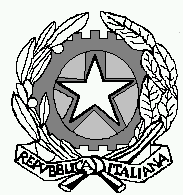 